Student Financial Services Office 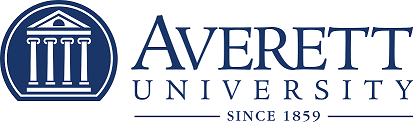  420 West Main Street ∙ Danville, VA 24541Phone: 1-800-AVERETT ∙ Fax: 434-791-5647  2022-2023 Verification WorksheetIndependent Student (V5)INSTRUCTIONSIf you did not use the IRS Data Retrieval Tool on your FAFSA, you must submit a 2020 tax return transcript from the IRS. Per federal regulations, a copy of your federal tax return is no longer acceptable.Complete all sections of the worksheet and provide the required signatures.Deliver, mail or fax the completed worksheet, tax return transcript and any other documents to the Student Financial Services office in order for your financial aid to be processed.Section A. Student Information – (Please enter your information in the spaces provided.)	 P000      Last Name	First Name	M.I.		      	Student ID		Social Security #Address (Include Apt. No)						                                 Date of BirthCity, State, Zip Code				        Student Phone Number	    Parent Phone NumberSection B. Family Information- List the people in your parent’s household, including:Yourself and your spouse even if you don’t live in the same householdYour spouses’ other children even if they don’t live with you but will still receive more than half of their support from your spouse from July 1, 2022 through June 30, 2023 Other people that live with your parent(s) and receive more than half of their support from your parent(s) and will continue to receive the support from July 1, 2022 through June 30, 2023Write the names of all household members in the spaces below. Also write in the name of the college for any household member, excluding your parent(s), who will be attending at least half-time between July 1, 2022 and June 30, 2023 and will be enrolled in a degree, diploma, or certificate program. Please attach a separate page if you need additional space. ***WARNING: If you purposely give false or misleading information on this worksheet, you may be fined, sent to prison or both. ***Student Name:	Student ID: P000		Dependent (V5)Section C. Student’s/ Parent’s Tax Information- Please check one box only.*** To obtain the 2020 IRS Tax Return Transcript, please visit http://www.irs.gov/Individuals/Get-Transcript or call 1-800-908-9946. ***Section D. Non-Tax Return FilersProvide documentation from the IRS or other relevant tax authority dated on or after October 1, 2020 that indicates a 2020 IRS income tax return was not filed with the IRS. Please attach all W2s and 1099s for any income earned during 2020.  Check here if confirmation of IRS non-filing letter is provided. Check here if confirmation of IRS non-filing letter will be provided later or you will be completing the non-tax        filing statement provided by Averett University.E. Certification and SignatureEach person signing below certifies that all of the information reported is complete and correct. The student and one parent whose information was reported on the FAFSA must sign and date. Each person also understands that if any of the information reported on this form is inconsistent with what has been reported on the FAFSA, additional documentation may be required.		P000Print Student’s Name							Student ID Number_________________________________________________			__________________________Student’s Signature (Ink Signature Required)						Date__________________________________________________			___________________________Spouse’s Signature (Optional)						Date***WARNING: If you purposely give false or misleading information on this worksheet,you may be fined, sent to prison or both. ***Student Name: ______________________	Student ID#:____________________ 	Independent V5F. Identity/ Statement of Educational Purpose**NOTE:  There are two options for completing the Identity/Statement of Educational Purpose verification.Option A: Requires that the student sign the Statement of Educational Purpose in the Student Financial Services Office in front of an institutional official. The student will be required to present a valid government-issued phot identification (ID) and the institutional official will collect a copy. If you are unable to visit the Student Financial Services office in person, you may choose to use Option B.Option B: Allows the student to submit a copy of his or her valid government-issued photo identification (ID) to the school along with the original notarized Statement of Educational Purpose. Both Option A and Option B are included in this worksheet. I will complete “Option A” for the Identity/ Statement of Educational Purpose. I will complete “Option B” for the Identity/ Statement of Educational Purpose.Student Name: ______________________	Student ID#: ____________________ 	Independent V5F. Option A- Identity and Statement of Educational Purpose (To Be Signed at the Institution)The student must appear in person at Averett University to verify his or her identity by presenting an unexpired valid government-issued phot identification (ID), such as, but not limited to, a driver’s license, other state-issued ID, or passport. The institution will maintain a copy of the student’s photo ID that is annotated by institution with the date it was received and reviewed and the name of the official at the institution authorized to receive and review the student’s ID. In addition, the student must sign, in the presence of the institutional official, the Statement of Educational Purpose provided below.Statement of Educational PurposeI certify that I _______________________________ am the individual signing this Statement of Educational                              (Print Student’s Name)Purpose and that the federal student financial assistance I may receive will only be used for educational purposes and to pay the cost of attending   Averett University for 2022-2023.			(Name of Postsecondary Educational Institution)_________________________________________		____________________Student’s Signature (Ink Signature)				Date_________________________________________		___________________Student Financial Services Counselor Signature			DateStudent Name: ______________________	Student ID#: ____________________ 	Independent V5F. Option B- Identity and Statement of Educational Purpose (To Be Signed with Notary)If the student is unable to appear in person at Averett University to verify his or her identity, the student must provide the institution:A copy of the unexpired valid government-issued photo identification (ID) that is acknowledged in the notary statement below, or that is presented to a notary, such as, but not limited to, a driver’s license, other state-issued ID or passport and;The original Statement of Educational Purpose provided below, which must be notarized. If the notary statement appears on a separate page than the Statement of Educational Purpose, there must be a clear indication that the Statement of Educational Purpose was the document notarized.Statement of Educational PurposeI certify that I, ___________________________________, am the individual signing this Statement of                                      (Print Student’s Name)Educational Purpose and that the federal student financial assistance that I may receive will only be used for educational purposes and to pay for the cost of attending Averett University for 2022-2023.                                                                                                   (Name of Postsecondary Educational Institution)_________________________________________		______________________Student’s Signature						DateP000__________________Student ID NumberNotary’s Certificate of AcknowledgmentState of ______________________________________ County of ____________________________________On ______________, before me, ___________________________ personally appeared, ____________________,               Date                                                  Notary’s Name					 Printed Name of Signerand proved to me on the basis of satisfactory evidence of identification ______________________________								Type of government-issued photo ID providedto be the above-named person who signed the foregoing instrument. WITNESS my hand and official seal				_________________________________									Notary SignatureMy commission expires on ______________________________			               	DateFull NameAgeRelationshipCollegeSelfAverett UniversityStudent Section Spouse Section I have used IRS Data Retrieval Tool to transfer 2020 IRS        income tax information into FAFSA.  I have used IRS Data Retrieval Tool to transfer 2020         income tax information I am unable to or will not use IRS Data Retrieval Tool to       transfer 2020 IRS income tax information into FAFSA.      Please attach your 2020 IRS Tax Return Transcript.  I am unable to or will not use IRS Data Retrieval Tool to         transfer 2020 IRS income tax information into FAFSA.          Please attach your 2020 IRS Tax Return Transcript. I am not required to file and will not file IRS Federal       Income taxes for 2020 (Please attach 201 W-2s if      applicable.)	   I am not required to file and will not file IRS Federal         Income taxes for 2020 (Please attach 2020 W-2s if        applicable.)	Employer’s NameIRS W-2 or an Equivalent Document Provided?Annual Amount Earned in 2020(Example: ABC’s Auto Body ShopYes$4,500.00$ $ $ Total Amount of Income Earned From WorkTotal Amount of Income Earned From Work$ 